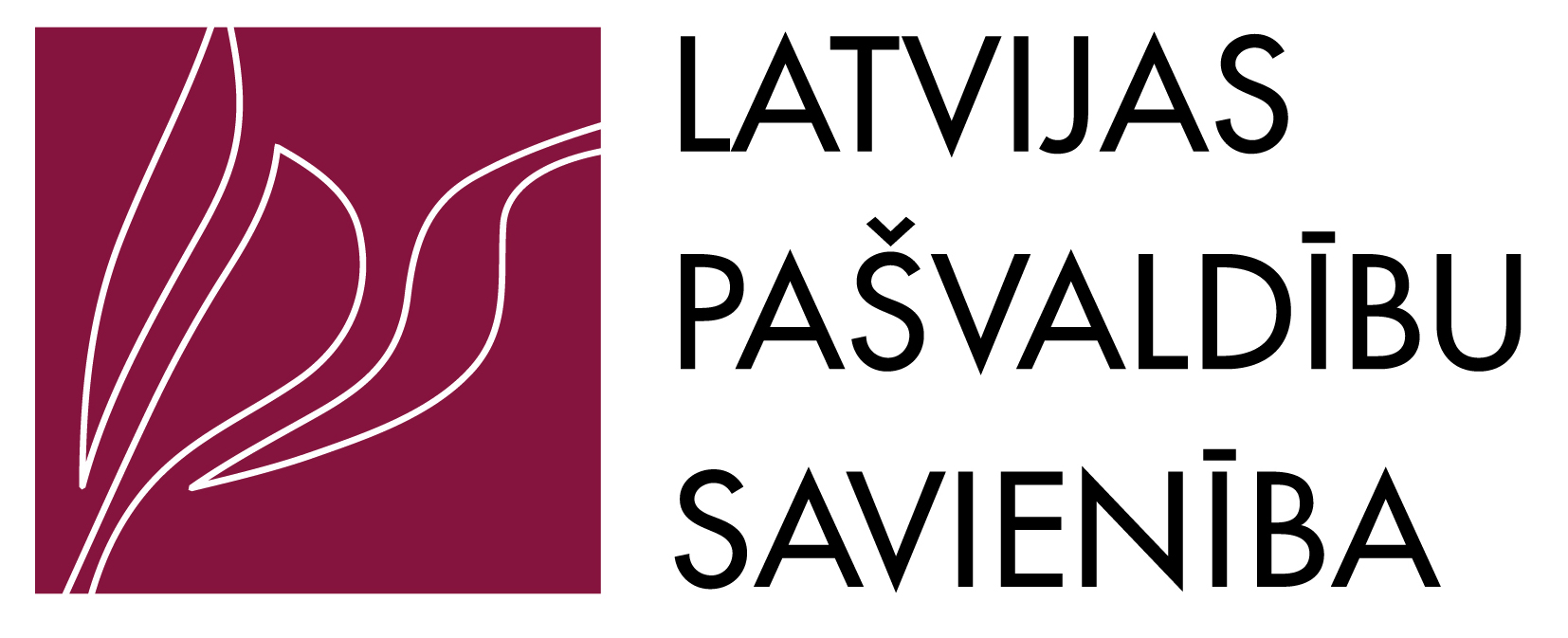 INFORMĀCIJAI UN DARBAMwww.lps.lvŠONEDĒĻ Latvijas Pašvaldību savienība sarunās ar Finanšu ministriju aizstāv pašvaldību intereses saistībā ar 2013.gada budžetu20.septembrī notika Latvijas Pašvaldību savienības (LPS) sarunas ar Finanšu ministriju par Ministru kabineta (MK) un Latvijas Pašvaldību savienības (LPS) 2013.gada vienošanās un domstarpību protokola projektu. Ir vairāki būtiski jautājumi, kuros pašvaldības gribētu rast risinājumu sarunās ar valdību par 2013.gada budžetu. MK un LPS vienošanās domstarpību protokolā tiek skatīta virkne jautājumu, kas skar pašvaldību intereses attiecībā uz nākamā gada budžetu. Viens no svarīgākajiem protokola jautājumiem ir iedzīvotāju ienākuma nodokļa ieņēmumi, ko šogad LPS pieprasa ieskaitīt pašvaldību budžetā 85%. Pirmkārt, vairāku valdības un Saeimas pieņemto vai plānoto lēmumu realizācijai pašvaldībām jārod ievērojami papildu budžeta līdzekļi. Otrkārt, pašvaldības ir solidāri piedalījušās budžeta konsolidācijas pasākumos laika periodā no 2009.gada līdz 2012.gadam, tāpēc LPS uzskata, ka ekonomikas izaugsmes posmā ir jānodrošina līdzsvarots nodokļu ieņēmumu pieauguma sadalījums starp valsts budžetu un pašvaldību budžetu. Krīzes gados, ievērojami sarūkot pašvaldību budžetam, būtiski samazinājās arī pašvaldību finanšu iespējas nodrošināt to infrastruktūras uzturēšanu un attīstību, kas šobrīd prasa rast steidzamus risinājumus. LPS stingra nostāja ir arī jautājumā par pirmskolas izglītības iestāžu pedagogu algām. No 2013.gada 1.janvāra LPS pieprasa nodrošināt no valsts budžeta finansējumu visu pašvaldības pirmsskolas izglītības iestāžu pedagogu darba samaksai, lai atbrīvotu līdzekļus pašvaldību budžetā bērnudārzu rindu jautājuma risināšanai un bērnudārzu pakalpojuma kvalitātes uzlabošanai. Tāpat LPS prasa Izglītības un zinātnes ministrijai steidzami sagatavot grozījumus normatīvajos aktos, precīzi definējot terminu „bezmaksas izglītība” un nosakot bezmaksas izglītības pakalpojuma groza saturu. No valsts budžeta, sākot ar 2013.gadu, visām izglītības iestādēm pilnībā nodrošināt finansējumu minimālā mācību līdzekļu groza iegādei.Smags jautājums vienošanās domstarpību protokolā ir par sabiedriskā transporta pakalpojumu organizāciju, jo vietējiem reģionālajiem maršrutiem finansējums nākamgad plānots tikai 73% apmērā. Plānotais finansējums vietējiem reģionālajiem maršrutiem ir par 2,09 miljoniem mazāks nekā 2012. gadā (11,19 milj.), ieskaitot papildus finansējumu 2012.gadā, kas saistīti ar neveiktajiem konsolidācijas pasākumiem 2012.gadā un 2011.gada parāda kompensāciju reģioniem. Pilnībā tiek ignorēti normatīvie akti, kas nosaka, ka valsts dotācijas apjoms sabiedriskajam transportam nosakāms tādā apmērā, lai nodrošinātu reģionu iedzīvotājiem nokļūšanu līdz izglītības iestādēm, ārstniecības iestādēm, darbavietām, valsts un pašvaldību institūcijām to normālajā darba laikā. LPS arī kategoriski iebilst pret sagatavotajiem grozījumiem Sabiedriskā transporta pakalpojumu likumā, kas paredz izslēgt plānošanas reģionu kompetenci sabiedriskā transporta organizācijā un pieprasa veikt argumentētu analīzi maršrutu izvērtēšanā, sniedzot argumentētu pamatojumu sabiedriskā transporta pakalpojumu plānošanas centralizācijai.Jautājumā par autoceļu finansējumu LPS pieprasa valsts un pašvaldību autoceļu finansēšanas modeli ieviest ar 2013.gadu, paredzot autoceļu finansējumam 2013.gadā piesaistīt 20% no akcīzes nodokļa un visus ieņēmumus no transportlīdzekļa ekspluatācijas nodokļa vai 2013.gada finansējumu paredzēt vismaz 2011.gada līmenī. 2012.gadā paredzētais autoceļu un ielu finansējums pirms budžeta likuma grozījumiem pašvaldībām apjoma ziņā atbilda 2001.gada līmenim, taču, ja šo finansējumu izvērtē 2000.gada cenās, tad tik zems valsts finansējums pašvaldību mērķdotācijām nav bijis nekad. Valsts atbalsts pašvaldību autoceļiem un ielām ir 413 lati gadā uz vienu kilometru. Plānotais 2013.gada finansējums pašvaldību autoceļiem ir faktiski par 10% mazāks nekā 2012.gadā.LPS uzskata, ka Sociālo pakalpojumu un sociālās palīdzības likums ir jāgroza atbilstoši Eiropas vietējo pašvaldību hartai. Ja sociālās palīdzības pabalsti tiek finansēti no pašvaldību budžeta, pabalstu veidi, apjomi, izmaksas un aprēķināšanas kārtība pašvaldībām jānosaka pašām savos saistošajos noteikumos, kas nozīmē, ka sociālo pakalpojumu un sociālās palīdzības likums to vairs nenosaka. Ja valdība nepiekrīt šādam uzstādījumam, un ir vēlme arī turpmāk saglabāt visā valstī vienādu GMI pabalstu, tad no 2013.gada 1.janvāra tas pilnā apmērā ir jāizmaksā no valsts budžeta. Trūcīgo personu skaits un GMI saņēmēju skaits mēnesī vidēji joprojām ir divas reizes lielāks nekā pirmskrīzes periodā, tādēļ valsts nedrīkst visu atbildību par sociālo jomu pārlikt tikai uz pašvaldību pleciem. Šodien sarunās ar ministriju konkrētajos jautājumos vienošanos nepanāca, taču puses panāca vienošanos tādos jautājumos kā valsts mērķdotācijas skolotāju algu finansēšanai, pašvaldību nenodokļu ieņēmumu un ieņēmumu no maksas pakalpojumiem 2013.gadā, par mērķdotāciju apjomu izglītības un kultūras pasākumiem no valsts budžeta, par pašvaldību finanšu izlīdzināšanas pasākumiem un citiem jautājumiem. MK un LPS vienošanās domstarpību protokola projektu skatīs Ministru kabineta komitejas paplašinātajā sēdē, 24.septembrī.***18.septembrī notika Latvijas Pašvaldību savienības Izglītības un kultūras komitejas sēde, kurā par gatavošanos Dziesmu un deju svētkiem runāja Kultūrizglītības un nemateriālā mantojuma centra (KNMC) pārstāve Līga Ribicka. Mērķdotāciju nedaudz mazāk par 0,5 milj. LVL pašdarbības kolektīvu vadītāju algu daļējai finansēšanai pašvaldības saņems, par pēdējiem 3 mēnešiem sākot ar oktobra mēnesi. Nedaudz neprecīzi varētu būt dati, jo tie tiek ņemti par 2011.gadu, bet 2013. gadā cerams, ka statistika sakārtosies. Statistika mērķdotāciju aprēķiniem katrai pašvaldībai tiek ņemta no www.kis.gov.lv mājas lapas.Dziesmu svētki ilgs no 2013.gada 30.jūnija līdz 7.jūnijam. Valdība ir piešķīrusi 0,9milj. LVL ēdināšanas izdevumiem Dziesmu un deju svētku laikā Rīgā. Transports ir pašvaldību ziņā. Vēl nav skaidrs par sabiedriskā transporta finansējumu Rīgas teritorijā. KNMC pārstāve aicināja kolektīvus sakārtot tautas tērpus. Diskusija izraisījās jautājumā par gājiena organizāciju, par to, cik tie bijuši izdevušies, kā arī apmierinoši tie organizēti, piemēram, pēdējie skolēnu dziesmu svētku gājiens. Komitejas locekļi aicināja KNMC rūpīgāk piestrādāt pie organizācijas jautājumiem.Līga Ribicka aicināja pašvaldības sadarboties ar KNMC, kura uzskata pašvaldības par stiprāko balstu Dziesmu un deju svētku organizēšanas procesā. Jautājumiem un informācijai izmantot KNMC mājas lapu: www.knmc.gov.lvTālāk komiteja apsprieda Ministru kabineta un Latvijas Pašvaldību savienības 2013.gada vienošanās un domstarpību protokola sadaļu par valsts mērķdotācijām izglītībā un kultūrā. Sīkāk lasiet šeit: http://www.lps.lv/?task=view&article_id=2696. 17.septembrī Latvijas Pašvaldību savienībā (LPS) viesojās delegācija no Azerbaidžānas - pārstāvji no Sahilas un Gusaras pašvaldībām. LPS vecākais padomnieks Māris Pūķis viesus iepazīstināja ar LPS darbības principiem. Sahilas pašvaldība vizītes laikā viesojās arī Preiļu novada pašvaldībā, ar kuru noslēdza sadraudzības sadarbības līgumu. Savukārt Gusaras pašvaldība parakstīja sadraudzības un sadarbības līgumu ar Kārsavas novada pašvaldību. 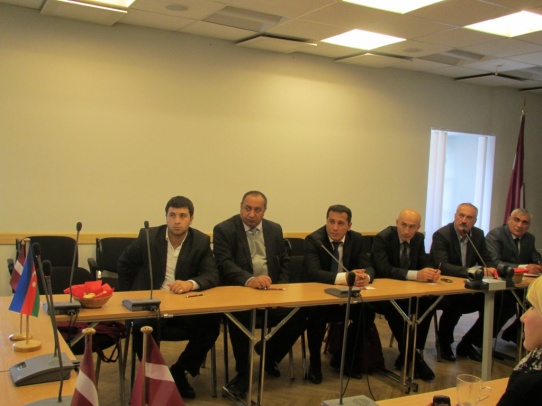 ***No 17.līdz 20.septembrim LPS ģenerālsekretāre Mudīte Priede un padomniece ārējo sakaru jautājumos Zane Dūze Norvēģijas pilsētā Lillestrøm piedalījās Baltijas jūras valstu reģionu sadarbības organizācijas (BSSSC) valdes sēdē, 20-tajā BSSSC konferencē un Baltija jūras reģiona programmas konferencē. Pēc LPS pārstāvju aicinājuma BSSSC izstrādātās rezolūcijas sadaļā par nākotnes ES kohēzijas politiku tika iekļauta atsauce uz nepieciešamību atbalsta piešķiršanā pievērst īpašu uzmanību ekonomiski mazāk attīstītiem Eiropas reģioniem, saglabājot solidaritāti un taisnīgumu dalībvalstu vidū kā vienu no ES pamatvērtībām. 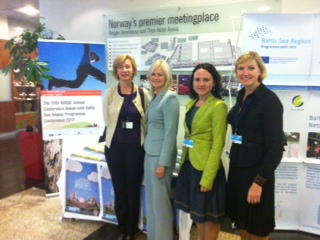 Vairāk lasiet šeit: http://www.lps.lv/?task=view&article_id=2700 ***Konkurss „Eiropas Gada pašvaldība 2012”noslēdzies14.septembrī Ventspilī ar apbalvošanas ceremoniju noslēdzās konkurss „Eiropas Gada pašvaldība 2012”. Apbalvošanas ceremonijā godināja 15 pašvaldības un arī sumināja 75 Eiropas Gada cilvēkus 2012 no pašvaldībām. Ceremoniju krāšņoja Ventspils senioru kolektīvi, Rūjienas pūtēju orķestris „Tālavas taurētājs”, kurā spēlē vai visu paaudžu mūziķi, kā arī varēja dzirdēt Gulbenes novada Druvienas pamatskolas koklētāju priekšnesumu, turklāt mazie druvienieši spēlēja uz pašu gatavotām koklēm. Latvijas Pašvaldību savienības priekšsēdim Andrim Jaunsleinim pasākumu palīdzēja atklāt Eiropas gada Labas gribas vēstnieks – Ventspils Centra sākumskolas zēnu kora solistu Miks Laksbergs.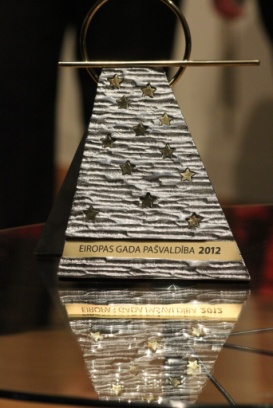 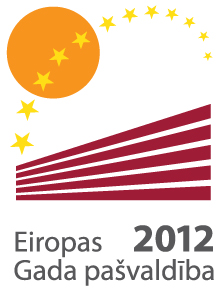 Konkursa gaitā vērtēja pašvaldību paveikto gan aktīvās novecošanas un starppaaudžu sadarbībā, gan arī meklēja cilvēkus katrā pašvaldībā, kuri devuši lielu ieguldījumu savā pašvaldībā starppaaudžu sadarbībā, veselīga dzīvesveida popularizēšanā, senioru vērtības celšanā un Eiropas Savienības vērtību popularizēšanā.Latvijas Pašvaldību savienība saka lielu paldies visām pašvaldībām, kuras piedalījās konkursā, paldies arī Plānošanas reģioniem, kuri veiksmīgi noorganizēja pašvaldību vērtēšanu pirmajā kārtā. Pasakāmies arī sadarbības partneriem, kuri sniedza lielu atbalstu konkursa organizēšanā. Kā arī pateicību izsakām visiem atbalstītājiem un sponsoriem. Nominācijā „Eiropas Gada pašvaldība 2012” apbalvoja Ventspils pilsētas pašvaldību un Gulbenes novada pašvaldību. Uzvarētāji nominācijā „Pašvaldība starppaaudžu sadarbībai” ir Jelgavas pilsētas pašvaldība un Alojas novada pašvaldība. Nominācija „Pašvaldība senioru vērtības celšanai sabiedrībā” piešķirta Balvu novada pašvaldībai un Daugavpils pilsētas pašvaldībai. Nominācija „Pašvaldība veselīgam dzīvesveidam” piešķirta Liepājas pilsētas pašvaldībai un Dobeles novada pašvaldībai, bet nominācija „Pašvaldība Eiropas Savienības vērtību popularizēšanai un iedzīvotāju iesaistei” piešķirta Rīgas pilsētas pašvaldībai. Savukārt Rūjienas novada pašvaldība, Bauskas novada pašvaldība, Kuldīgas novada pašvaldība, Jūrmalas pilsētas pašvaldība, Dagdas novada pašvaldība un Valmieras pilsētas pašvaldība – saņēma speciālbalvas, kā arī atzinību par panākumiem konkrētā sfērā un piedalīšanos konkursā.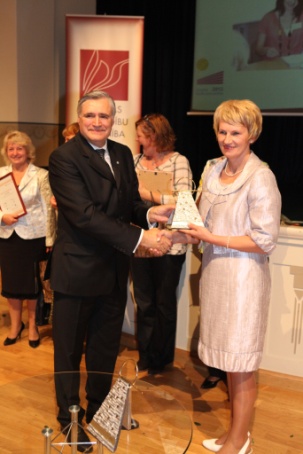 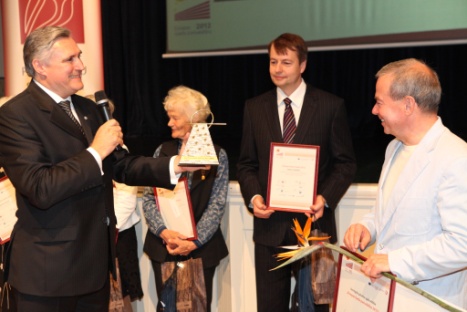 Foto no konkursa apbalvošanas ceremonijas pieejami šeit: http://ppl.ug/rmwcFNCBaRQ/. Turpinot labās tradīcijas, ko LPS aizsāka, rīkojot konkursu „Sakoptākais Latvijas pagasts”, šogad pirmo reizi apbalvoja Eiropas Gada pašvaldību. Katru gadu šī konkursa tēma mainīsies atbilstoši Eiropas Gada tēmai. Šis gads ir veltīts aktīvai un veselīgai novecošanai un paaudžu sadarbībai. 2012. gada mērķis ir veicināt pašvaldību atbalstu iedzīvotāju aktīvai, veselīgai novecošanai un paaudžu solidaritātei. Arī 2013.gadā Latvijas Pašvaldību savienība aicinās pašvaldības pieteikties konkursam – „Eiropas Gada pašvaldība 2013”.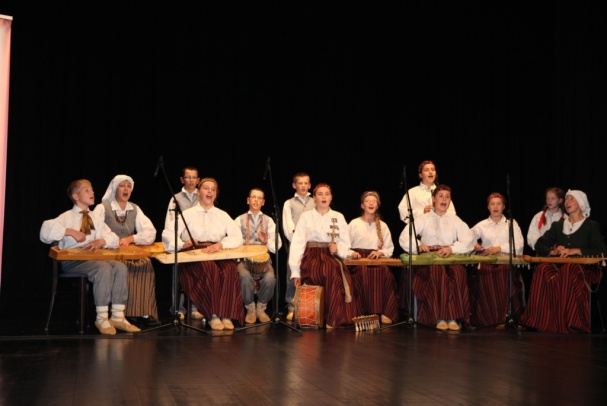 Konkursu Latvijas Pašvaldību savienība rīkoja sadarbībā ar Eiropas Komisijas pārstāvniecību Latvijā, Izglītības un zinātnes ministriju, Veselības ministriju, Labklājības ministriju un Vides aizsardzības un reģionālās attīstības ministriju. Konkursu „Eiropas Gada pašvaldība 2012” atbalsta Latvenergo koncerns, Swedbank AS, AS „Latvijas Valsts meži”, AS „Grindeks”, Taipejas misija Latvijā, Eiropas Komisijas pārstāvniecība Latvijā, Eiropas Parlamenta deputāte Inese Vaidere, Eiropas Parlamenta deputāts Ivars Godmanis, AS „Valters un Rapa” un AS „Laima”.Konkursa informatīvie atbalstītāji ir „Latvijas Avīze”, Latvijas Televīzija, Latvijas Radio un žurnāls „Logs”.JAUNNEDĒĻ UN TURPMĀK24.septembrī notiks Ministru kabineta paplašinātās komitejas sēde, kurā piedalīsies LPS pārstāvji, lai izskatītu Ministru kabineta un Latvijas Pašvaldību savienības 2013.gada vienošanās un domstarpību protokolu. ***25.septembrī, plkst.13:00 notiks Latvijas Pašvaldību savienības Tehnisko problēmu komitejas sēde. Darba kārtībā plānots skatīt šādus jautājumus: par atbalsta mehānismiem elektroenerģijas ražošanai, izmantojot atjaunojamos energoresursus , un cenu noteikšanas kārtība; par grozījumiem Ministru kabineta noteikumos Nr.221 „Noteikumi par elektroenerģijas ražošanu un cenu noteikšanu, ražojot elektroenerģiju koģenerācijā”;par EM pozīciju saistībā ar NAP – prioritāti „Tautas saimniecības izaugsme, rīcības virziens „Energoefektivitāte un enerģijas ražošana”;par VARAM pozīciju turpmāko atjaunojamo energoresursu attīstības politikā ; informācija par Klimata pārmaiņu finanšu instrumenta līdzekļu apguvi un tālākiem instrumenta apgūšanas plāniem;par pašvaldību aptaujas „Par situāciju siltumapgādē”  rezultātiem uz šī gada 1. Septembri;par Ministru kabineta un LPS vienošanos- domstarpību 2013.gada protokolu (Satiksmes un Ekonomikas ministrijas sadaļa).***26.septembrī plkst. 14.00 Rīgas domē notiks LPS domes sēde. Darba kārtībā divi jautājumi: plkst. 14.00, piedaloties kultūras ministrei Žanetei Jaunzemei – Grendei, diskutēs par gatavošanos Dziesmu un deju svētkiem, bet no plkst. 15.00 - jautājums par Ministru kabineta un Latvijas Pašvaldību savienības 2013.gada vienošanās un domstarpību protokolu. Sēdē piedalīsies Ministru prezidents Valdis Dombrovskis un finanšu ministrs Andris Vilks. ***26.septebrī plkst. 11:00 notiks Latvijas Pašvaldību savienības valdes sēde, kurā apspriedīs Ministru kabineta un Latvijas Pašvaldību savienības 2013.gada vienošanās un domstarpību protokolu.LPS NESASKAŅOPar likumprojektu "Grozījumi likumā "Par pašvaldībām"" (Pielikums Nr.1)Par Ministru kabineta noteikumu projektu "Grozījumi Ministru kabineta 2012.gada 14.augusta noteikumos Nr.559 "Klimata pārmaiņu finanšu instrumenta finansēto projektu atklāta konkursa "Kompleksi risinājumi siltumnīcefekta gāzu emisiju samazināšanai" nolikums"(Pielikums Nr.2)Par Ministru kabineta noteikumu projektu „Grozījumi Ministru kabineta 2010.gada 5.janvāra noteikumos Nr.1 „Klimata pārmaiņu finanšu instrumenta finansēto projektu atklāta konkursa „Energoefektivitātes paaugstināšana augstākās izglītības iestāžu ēkās” nolikums””(Pielikums Nr.3)Par Ministru kabineta noteikumu projektu „Grozījumi Ministru kabineta 2009.gada 22.decembra noteikumos Nr.1492 „Klimata pārmaiņu finanšu instrumenta finansēto projektu atklāta konkursa „Siltumnīcefekta gāzu emisijas samazinošu tehnoloģiju attīstīšana" nolikums””(Pielikums Nr.4)Par Ministru kabineta noteikumu projektu „Grozījumi Ministru kabineta 2010.gada 12.maija noteikumos Nr.441 „Klimata pārmaiņu finanšu instrumenta finansēto projektu atklāta konkursa „Tehnoloģiju pāreja no fosilajiem uz atjaunojamajiem energoresursiem” nolikums””(Pielikums Nr.5)Par Ministru kabineta noteikumu projektu „Grozījums Ministru kabineta 2010.gada 21.jūnija noteikumos Nr. 542 „Klimata pārmaiņu finanšu instrumenta finansēto projektu atklāta konkursa „Kompleksi risinājumi siltumnīcefekta gāzu emisiju samazināšanai pašvaldību ēkās” nolikums””(Pielikums Nr.6)Par Ministru kabineta noteikumu projektu „Grozījums Ministru kabineta 2011.gada 2.augusta noteikumos Nr.608 „Klimata pārmaiņu finanšu instrumenta finansēto projektu atklāta konkursa „Siltumnīcefekta gāzu emisijas samazinošu tehnoloģiju attīstīšana un pilotprojektu īstenošana" nolikums””(Pielikums Nr.7)Par Ministru kabineta noteikumu projektu „Grozījums Ministru kabineta 2009.gada 25.jūnija noteikumos Nr.645 "Klimata pārmaiņu finanšu instrumenta finansēto projektu atklāta konkursa „Energoefektivitātes paaugstināšana pašvaldību ēkās” nolikums””(Pielikums Nr.8)Par Ministru kabineta noteikumu projektu „Grozījums Ministru kabineta 2011.gada 4.janvāra noteikumos Nr.12 „Klimata pārmaiņu finanšu instrumenta finansēto projektu atklāta konkursa „Atjaunojamo energoresursu izmantošana siltumnīcefekta gāzu emisiju samazināšanai” nolikums””(Pielikums Nr.9)Par Ministru kabineta noteikumu projektu „Grozījumi Ministru kabineta 2010.gada 17.augusta noteikumos Nr.789 „Klimata pārmaiņu finanšu instrumenta finansēto projektu atklāta konkursa „Sabiedrības izpratnes attīstīšana par siltumnīcefekta gāzu emisiju samazināšanas nozīmi un iespējām" nolikums””(Pielikums Nr.10)Par likumprojektu „Grozījumi Ķemeru Nacionālā parka likumā|”(Pielikums Nr.11)Par atkārtoti precizēto Ministru kabineta noteikumu projektu „Grozījumi Ministru kabineta 2012.gada 14.augusta noteikumos Nr.559 „Klimata pārmaiņu finanšu instrumenta finansēto projektu atklāta konkursa „Kompleksi risinājumi siltumnīcefekta gāzu emisiju samazināšanai” nolikums (Pielikums Nr.12)LPS SASKAŅOŠANAI PIEPRASĪTIE DOKUMENTU PROJEKTIVSS-940 - Informatīvais ziņojums "Par Latvijas elektroenerģijas tirgus pilnīgu atvēršanu" VSS-941 - Rīkojuma projekts "Par valstij piekrītošo nekustamo īpašumu nodošanu pašvaldību īpašumā" VSS-924 - Rīkojuma projekts "Grozījums Ministru kabineta 2008.gada 23.decembra rīkojumā Nr.880 "Par koncepciju "Par Latvijas nemateriālā kultūras mantojuma saglabāšanu""" VSS-925 - Rīkojuma projekts "Grozījumi koncepcijā "Par Latvijas nemateriālā kultūras mantojuma saglabāšanu"" VSS-922 - Informatīvais ziņojums "Par nekustamā īpašuma nodokļa piemērošanas jautājumiem un ietekmi uz nodokļa iekasēšanu, ja telpu grupām netiek ievēroti Ministru kabineta 2009.gada 22.decembra noteikumos Nr.1620 "Noteikumi par būvju klasifikāciju" noteiktie lietošanas veidi" VSS-923 - Likumprojekts "Grozījumi Ārstniecības likumā" VSS-926 - Noteikumu projekts "Grozījums Ministru kabineta 2011.gada 24.maija noteikumos Nr.408 "Klimata pārmaiņu finanšu instrumenta finansēto projektu atklāta konkursa "Siltumnīcefekta gāzu emisiju samazināšana pašvaldību publisko teritoriju apgaismojuma infrastruktūrā" nolikums""  VSS-935 - Noteikumu projekts "Noteikumi par meža aizsardzības pasākumiem un ārkārtējās situācijas izsludināšanu mežā" VSS-936 - Likumprojekts "Grozījums Lauksaimniecības un lauku attīstības likumā" VSS-937 - Noteikumu projekts "Grozījumi Ministru kabineta 2006.gada 18.aprīļa noteikumos Nr.305 "Kadastrālās vērtēšanas noteikumi"" INFORMĀCIJA NO LPS PĀRSTĀVNIECĪBAS BRISELĒhttp://www.lps.lv/Darbiba_Eiropa/Bruģējot tiltu starp augstskolām un darba tirgu19. septembrī Briselē (Beļģija) norisinājās Eiropas Savienības Reģionu komitejas Ekonomikas un sociālās politikas komisijas sanāksme, kurā vairāku valstu pašvaldību pārstāvji uzsvēra nepieciešamību mazināt plaisu starp izglītības un darba pasaulēm, aicinot dalībvalstu universitātes mācību procesa ietvaros kā obligātu nosacījumu ietvert studentu darba praksi.Dažās Eiropas Savienības dalībvalstīs pusi no bezdarbnieku skaita veido tieši jaunieši vecumā līdz 25 gadiem. Arvien vairāk tiek runāts par jaunu darbavietu radīšanu, lai veicinātu ekonomikas izaugsmi Eiropas Savienībā, taču tai pašā laikā atklājas arī dalībvalstu izglītības sistēmu trūkumi, proti, plaisa starp darba tirgu un bieži vien pārāk teorētiskajām zināšanām, kuras piedāvā izglītības iestāžu programmas: „Prakse ir liela priekšrocība studentam, jau studiju laikā iegūstot pirmo darba pieredzi. Tieši šo prasību daudzi darba devēji izvirza par vienu no galvenajiem priekšnoteikumiem, pieņemot darbā jaunu darbinieku,” atzīst Latvijas delegācijas Reģionu komitejā pārstāvis Viktors Gluhovs, kurš pārstāv Rīgas domi un jau vairākus gadu desmitus ir matemātikas pasniedzējs. Viņa teikto apliecina Ilzes pieredze, kura pirms vairākiem gadiem beigusi politikas zinātnes studijas un patlaban strādā Vācijā ar Eiropas Savienības finansētajiem projektiem. Taču viņas karjeras aizsākums bija tieši iespēja būt praksē kādā no nevalstiskajām organizācijām Rīgā: „Man paveicās ar prakses vietu – mūsu kolektīvs bija samērā neliels, taču darbs bija ļoti intensīvs un daudzveidīgs. Tiku iesaistīta dažādu semināru un konferenču rīkošanā, kuru tematika bija tuva manis studētajam. Līdz ar to sāku saskatīt sasaisti starp teoriju un praksi. Pēc trim gadiem, kad šī organizācija meklēja jaunu darbinieku, viņi mani atcerējās tieši no prakses laikiem un uzaicināja uz pārrunām. Tāpēc domāju, ka prakse ir ieguvums ne tikai studentam, bet arī darba devējam,” atskatoties pagātnē, izvērtē Ilze.„Būtiski stiprināt arī reģionālās augstskolas, un katrai no tām jāatrod sava niša, mācību programmām starp augstskolām nepārklājoties,” uz vēl vienu izglītības un darba tirgus saskaņošanas problēmu norāda Reģionu komitejas pārstāvis Jānis Neimanis. „Lai kādi jauni lēmumi tiktu pieņemti Eiropas Savienības vai nacionālā līmenī, būtiski ir nepieļaut, ka tie sadārdzinātu maksu par izglītību. Ņemot vērā mūsu iedzīvotāju ekonomisko situāciju un nelielo valsts atbalstu, liela daļa vispār nevarētu atļauties studēt, savukārt citi izvēlēsies studēt citu valstu augstskolās,” norāda Neimanis.Agita Kaupuža LPS padomniece Eiropas Savienības jautājumos, LPS pārstāvniecības Briselē vadītājaPROJEKTI, SEMINĀRI, FINANSĒJUMS, DAŽĀDILatvijas Tirgotāju asociācija un Latvijas Pašvaldību savienību aicina izvirzīt savu pašvaldību labākos tirdzniecības, ēdināšanas un pakalpojumu objektus konkursam “Latvijas Labākais tirgotājs 2012”.Konkurss „Latvijas Labākais tirgotājs” ir demokrātisks bezpeļņas pasākums, kura galvenie mērķi ir panākt pircēju un apmeklētāju apkalpošanas kultūras paaugstināšanu, tirgotāju un krodzinieku profesionalitātes pieaugumu, kā arī popularizēt labākos tirdzniecības, ēdināšanas un pakalpojumu uzņēmumus un to darbiniekus. Konkurss notiek divās kārtās – vispirms novados un pilsētās. Organizējot konkursa pirmo kārtu pilsētās, novados un pagastos, LTA cer uz Jūsu atbalstu, jo bez sadarbības nav panākumu. Sadarbībā ar LTA reģionālajām nodaļām un vietējiem tirgotājiem, kā arī iesaistot vietējā mēroga masu medijus un ziņnešus, aicinām noteikt labākos Jūsu pašvaldībā, kādā no sekojošiem veidiem:       1) veicot reģionālo konkursu;      2) patstāvīgi izvirzot labākos objektus konkursam „Latvijas Labākais tirgotājs”;      3) veicot patērētāju aptauju. Tad reģionālo konkursu uzvarētāji vai pašvaldību un pircēju rekomendētie objekti tiek virzīti dalībai Latvijas mēroga konkursam. Būtisku atbalstu šim konkursam sniedz aktīvākās Latvijas pašvaldības, rīkojot savā teritorijā „Latvijas Labākais tirgotājs” pirmo kārtu un izvirzot kandidātus valsts mēroga konkursam.Pieteikšanās ir līdz 14.oktobrim.Sīkāku informāciju par konkursu iespējams saņemt Latvijas Tirgotāju asociācijas birojā, Rīga, Bruņinieku 12–9, LV 1001, tel/fax 67297364; e–pasts: info@lta.lv***Bērnu un jauniešu vēlējumi savai valstij aizsāks jaunu tradīciju Likteņdārzā Sākoties jaunajam mācību gadam, Latvijas vispārizglītojošās dienas un profesionālās skolas tiek aicinātas piedalīties sociālajā projektā „Dāvini savai Latvijai”, izgatavojot koka vēlējumu plāksnītes, kuras tiks izvietotas Likteņdārzā kā dāvana Latvijai. 2010. gadā pēc VISC iniciatīvas skolēni, braucot uz X Latvijas skolu jaunatnes dziesmu un deju svētkiem, tika aicināti atvest savu akmeni Likteņdārza amfiteātrim. Šogad vēlamies uzsākt jaunu tradīciju – skolēnu vēlējumu plāksnīšu izvietošanu Likteņdārzā, kas top uz salas Koknesē kā mūsu visu kopīga dāvana Latvijai tās 100. dzimšanas dienā 2018. gada 18. novembrī.Līdz 19. oktobrim katrai skolai ir jāatlasa pieci labākie darbi un jānosūta „Kokneses fondam”. Plāksnītes izgatavošanas videoinstrukciju var apskatīt - http://www.youtube.com/watch?v=txEwp2RVdX0. No tām skolām, kas būs atsūtījušas plāksnītes, tiks izlozētas 10, kuru pārstāvji novembrī apmeklēs „Dinamo Rīga” hokeja spēli „Arēnā Rīga”. Novembrī vēlējumu plāksnītes tiks izvietotas Likteņdārzā. Katram, kurš apmeklēs Likteņdārzu, turpmāk būs iespēja kā ziedojumu atstāt šādu plāksnīti ar savu vēlējumu. Tuvāka rmācija par Likteņdārzu – www.liktendarzs.lv Valda Auziņa,„Kokneses fonda”Valdes priekšsēdētājaTel. 6728 9535, e pasts @koknesesfonds.lv*** Valsts iestādēs vairs nav jāuzrāda apliecināts maksājuma dokuments No 2012.gada 1.septembra valsts iestādes pakalpojuma saņēmējam vairs nav pienākuma (izņemot tiesu iestādei un zvērinātam tiesu izpildītājam) kā samaksas apliecinājumu uzrādīt apliecinātu maksājuma dokumentu (MK 2010.gada 12.oktobra noteikumi Nr.972 „Noteikumi par kārtību, kā veicami maksājumi valsts budžetā un tie atzīstami par saņemtiem, un prasībām tiešsaistes maksājumu pakalpojumu izmantošanai norēķinos ar valsts budžetu”).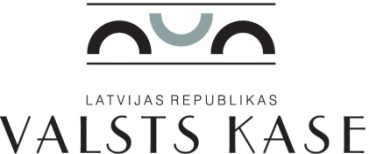 Turpmāk valsts iestādēm pašām jāpārbauda, vai maksājums saņemts valsts budžetā. Lai nodrošinātu valsts budžetā veikto maksājumu pārbaudes, Valsts kase ir pilnveidojusi budžeta elektronisko norēķinu sistēmu „eKase”, ar kuras palīdzību iestādes var veikt maksājumu datu pieprasījumus Valsts kasei, tai skaitā veikt maksājumu meklēšanu un saņemt pieprasītos datus tiešsaistē ar interneta pārlūkprogrammas starpniecību. Pakalpojuma saņēmējam valsts iestādē pēc tās darbinieka pieprasījuma ir jāsniedz informācija par maksājumu, piemēram, uzrādot neapliecinātu maksājuma izdruku vai norādot ziņas par maksājuma veikšanas datumu, summu un maksātāja datiem. Vairāk lasiet šeit: http://www.kase.gov.lv/?object_id=7723. Papildus skaidrojošs materiāls jautājumu atbilžu formā: Pielikums Nr.13***Pašvaldību darbinieki aicināti pieteikties uz bezmaksas semināriem „Koksnes resursi ilgtspējīgas siltumapgādes sistēmas nodrošināšanai”Vidzemes plānošanas reģions sadarbībā ar SIA „Ekodoma”, Meža konsultāciju un pakalpojumu centru un Ērgļu profesionālo vidusskolu aicina Jūsu pašvaldības darbinieku piedalīties licencētā apmācības pilotkursā „Koksnes resursi ilgtspējīgas siltumapgādes sistēmas nodrošināšanai”. Latvijas novados šobrīd var novērot virkni problēmjautājumu, kuru sistēmiska risināšana ir viens no svarīgākajiem aspektiem. Tie saistās ne tikai ar pašvaldības iespējām nodrošināt koksnes kurināmo savā teritorijā, bet arī ar siltumapgādes sistēmas novecošanos vai tās iztrūkumu, kā arī augstu enerģijas patēriņu ēkās. Apmācības kurss ir veidots, lai sniegtu atbildes un risinājumus novadu speciālistiem ne tikai par šiem jautājumiem, bet arī piedāvātu tehniskos un praktiski ieviešamos risinājumus izmēģināt arī uz vietas. Kurss sastāv no četriem apmācības moduļiem: meža resursu ilgtspējīga attīstība; energoplānošana un atjaunojamie energoresursi; enerģijas ražošana un enerģijas patēriņš. Lekcijas lasīs nozares speciālisti – Raimonds Bērmanis un Mairita Bondare (1.modulis), profesore Dagnija Blumberga (2.modulis), profesors Mārtiņš Gedrovičs (3.modulis) un sertificēts energoauditors Agris Kamenders (4.modulis).Pieteikšanās Vidzemes plānošanas reģiona mājas lapā www.vidzeme.lv, sadaļā "Semināri VPR":http://www.vidzeme.lv/lv/bezmaksas_kursi_8222koksnes_resursi_ilgtspejigas_siltumapgades_sistemas_nodrosinasanai8221/Māra RudīteVidzemes plānošanas reģionsSabiedrisko attiecību speciālistemara.rudite@vidzeme.lv ***FSC Piektdiena jau vairākus gadus tiek atzīmēta dažādās pasaules valstīs. Šogad FSC Latvija aicina sertificētus uzņēmumus, nevalstiskās organizācijas un citus atbalstītājus atzīmēt FSC Piektdienu arī Latvijā.
FSC Piektdienu var atzīmēt ļoti dažādos veidos.
- Skolās var tikt organizētas speciālas stundas, lai pievērstu uzmanību ieguvumiem no meža un FSC nozīmi atbildīgas meža apsaimniekošanas veicināšanā;
- Skolēni var doties pastaigās mežā;
- Var organizēt dažādas spēles un konkursus;
- FSC produkti var būt balvā dažādos konkursos;
- Tirgotāji var veicināt FSC produktu noietu, stāstot par FSC vai arī piedāvājot atlaides FSC produktiem;
- FSC sertificēti uzņēmumi un meža apsaimniekotāji var dalīties savā pieredzē un ieguvumos no sertifikācijas;
- FSC Piektdienā sertificētiem uzņēmumiem ir iespēja pastāstīt saviem darbiniekiem, sadarbības partneriem un klientiem par FSC sertifikācijas nozīmi viņu darbībā;
- Galu galā Jūs varat uzvilkt zaļas drēbes un kopīgi skatīties izglītojošas filmas par mežu.
Katrs ir aicināts piedalīties!
Vairāk idejas FSC Piektdienas atzīmēšanai ir aprakstītas FSC Piektdienas mājaslapā: http://www.fscfriday.org Ļaujiet vaļu iztēlei!
FSC Piektdienas norises nav ierobežotas 28. septembrī. Pasākumi var tikt organizēti arī nedēļas nogalē vai jebkurā citā Jums piemērotā dienā.
Lūdzu rakstiet uz info@fsc.lv, ja vēlaties atzīmēt FSC Piektdienu 2012! Mēs nodrošināsim Jūs ar FSC Piektdienas plakātiem, skrejlapām, e-pasta baneriem (piemēram, tādu, kurš redzams šajā sūtījumā zem kontaktinformācijas), paraugiem T-kreklu apdrukai, kā arī citiem materiāliem.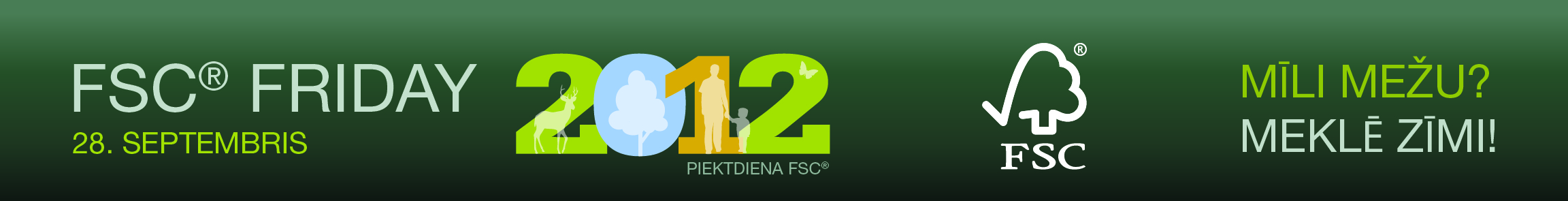 Imants Krūze - Valdes loceklis
Latvijas Mežu sertifikācijas padome
FSC LatviaPIELIKUMOSNr.1 – 12 - LPS nesaskaņojumiNr.13 – informācija no Valsts kasesPašvaldībām aktuālu informāciju lasiet arī LPS mājas lapā www.lps.lv Sekojiet LPS aktualitātēm arī twitter.com: http://twitter.com/lps_lv Ilze Mutjanko, LPS padomniece sabiedrisko attiecību jautājumos, ilze.mutjanko@lps.lv